Important reasons to spay or neuter your pet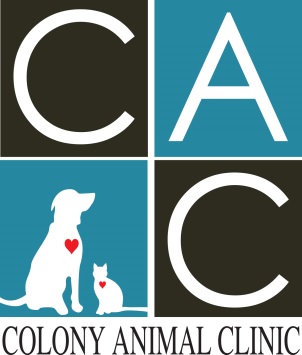 More than 4 million pets are euthanized in U.S. animal shelters each year simply because they have no home. Many are puppies and kittens less than 6 months old.Spaying your female pet (Ovariohysterectomy):Removal of the ovaries and uterus. Ideal age is 6-12 months for canines and 5-6 months for felines. Eliminates the risk of ovarian and uterine cancer.Eliminates unwanted pregnancies.If spayed before the first heat cycle, your pet has a less than 1% chance of developing breast cancer. If spayed after two heat cycles, the risk increases to 26%. After two years, no protective benefit exists.Pets with diabetes or epilepsy should be spayed to prevent hormonal changes that may interfere with medication. Neutering your male pet (Castration):Removal of testicles and spermatic cord.Eliminates the risk of testicular cancer, the second most common tumor in male dogs.Greatly reduces the risk of prostate cancer and prostatitis.Reduces the risk of perianal tumors.Reduces roaming and fighting.Eliminates or reduces spraying or marking in males neutered before 6 months of age or before the onset of these behaviors.Common myths:Spaying or neutering your pet does not:Cause laziness or hyperactivityReduce its instinct to protect your family and homeCause immature behaviors Our staff members can answer your questions about spaying or neutering your pet or any other procedure your pet may undergo at our hospital. Please don’t hesitate to ask. 